Engineering Design & Development	Course No. 21007	Credit: 1.0Pathways and CIP Codes: Engineering & Applied Mathematics (14.0101); Business Management & Entrepreneurship (52.0799)Course Description: An application level course providing students with the opportunity to apply engineering research principles as they design and construct a solution to an engineering problem. Students typically develop and test solutions using computer simulations or models but eventually create a working prototype as part of the design solution.Directions: The following competencies are required for full approval of this course. Check the appropriate number to indicate the level of competency reached for learner evaluation.RATING SCALE:4.	Exemplary Achievement: Student possesses outstanding knowledge, skills or professional attitude.3.	Proficient Achievement: Student demonstrates good knowledge, skills or professional attitude. Requires limited supervision.2.	Limited Achievement: Student demonstrates fragmented knowledge, skills or professional attitude. Requires close supervision.1.	Inadequate Achievement: Student lacks knowledge, skills or professional attitude.0.	No Instruction/Training: Student has not received instruction or training in this area.Benchmark 1: CompetenciesI certify that the student has received training in the areas indicated.Instructor Signature: 	For more information, contact:CTE Pathways Help Desk(785) 296-4908pathwayshelpdesk@ksde.org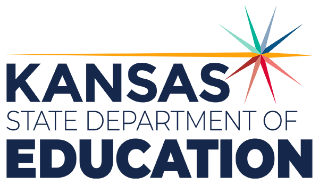 900 S.W. Jackson Street, Suite 102Topeka, Kansas 66612-1212https://www.ksde.orgThe Kansas State Department of Education does not discriminate on the basis of race, color, national origin, sex, disability or age in its programs and activities and provides equal access to any group officially affiliated with the Boy Scouts of America and other designated youth groups. The following person has been designated to handle inquiries regarding the nondiscrimination policies:	KSDE General Counsel, Office of General Counsel, KSDE, Landon State Office Building, 900 S.W. Jackson, Suite 102, Topeka, KS 66612, (785) 296-3201. Student name: Graduation Date:#DESCRIPTIONRATING1.1Develop a problem statement from research.1.2Justify a problem through academic research.1.3Justify a problem through market research.1.4Research and document prior solution attempts.1.5Analyze prior solution attempts with a matrix.1.6Develop and document design requirements based on research.1.7Brainstorm and document concepts that solve a problem.1.8Build a mock-up that communicates a solution.1.9Use a matrix to justify the best solution.1.10Create a set of technical drawings that fully explain a design.1.11Identify and apply STEM Principles to a design.1.12Document the Viability of a Design.1.13Document a prototype build procedure.1.14Build a testable prototype.1.15Develop and document ways to test design requirements.1.16Test a prototype and document an analysis of the results.1.17Document an external evaluation of a prototype.